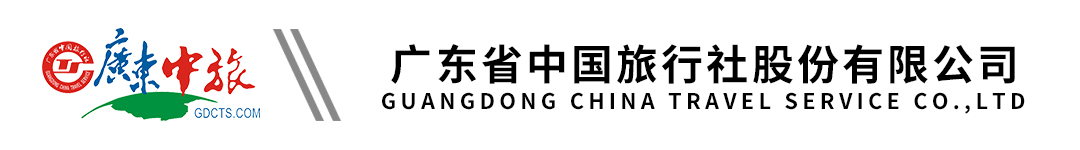 【爆款•全景山西 】山西双飞6天丨平遥古城丨王家大院丨五台山丨悬空寺丨云冈石窟丨东湖醋园丨壶口瀑布丨云丘山万年冰洞丨（纯玩）行程单行程安排费用说明自费点其他说明产品编号DFY-20240506F1出发地广州市目的地运城市行程天数6去程交通飞机返程交通轮船参考航班广州-运城CZ3921/1655-1920广州-运城CZ3921/1655-1920广州-运城CZ3921/1655-1920广州-运城CZ3921/1655-1920广州-运城CZ3921/1655-1920产品亮点★  石窟艺术母胎，世界文化遗产【云冈石窟】观精美石刻，叹精湛技艺★  石窟艺术母胎，世界文化遗产【云冈石窟】观精美石刻，叹精湛技艺★  石窟艺术母胎，世界文化遗产【云冈石窟】观精美石刻，叹精湛技艺★  石窟艺术母胎，世界文化遗产【云冈石窟】观精美石刻，叹精湛技艺★  石窟艺术母胎，世界文化遗产【云冈石窟】观精美石刻，叹精湛技艺天数行程详情用餐住宿D1广州-运城-平遥早餐：X     午餐：X     晚餐：X   运城：蔚来酒店、维也纳酒店、美巢雅韵或同级D2运城-平遥早餐：√     午餐：√     晚餐：X   平遥古城：晋商府邸、平遥会馆、大戏堂、云路驿馆或同级D3平遥-五台山 -砂河早餐：√     午餐：√     晚餐：√   砂河：菲尔斯酒店、五台山宾馆或同级D4砂河-大同-太原早餐：√     午餐：√     晚餐：X   太原：鑫嘉华酒店、Y酒店、G酒店或同级D5太原-临汾-云丘山早餐：√     午餐：√     晚餐：√   云丘山：琪尔康度假酒店、窑洞大院或同级D6云丘山-运城-广州早餐：√     午餐：√     晚餐：X   无费用包含1、含广州-运城往返机票经济舱,机票一经开出，不得更改、不得签转、不得退票），此线路产品为全款买断机票后销售，客人一经确认出行，临时取消导致机位没有时间进行二次销售或隐瞒是失信人而产生的损失，由客人负全责。国家法院失信人验证网站为：http://shixin.court.gov.cn/。1、含广州-运城往返机票经济舱,机票一经开出，不得更改、不得签转、不得退票），此线路产品为全款买断机票后销售，客人一经确认出行，临时取消导致机位没有时间进行二次销售或隐瞒是失信人而产生的损失，由客人负全责。国家法院失信人验证网站为：http://shixin.court.gov.cn/。1、含广州-运城往返机票经济舱,机票一经开出，不得更改、不得签转、不得退票），此线路产品为全款买断机票后销售，客人一经确认出行，临时取消导致机位没有时间进行二次销售或隐瞒是失信人而产生的损失，由客人负全责。国家法院失信人验证网站为：http://shixin.court.gov.cn/。费用不包含1.不含广州机场往返接送, 不含旅游意外险，不含全陪。1.不含广州机场往返接送, 不含旅游意外险，不含全陪。1.不含广州机场往返接送, 不含旅游意外险，不含全陪。项目类型描述停留时间参考价格雁门关（含电瓶车）60 分钟¥(人民币) 200.00应县木塔60 分钟¥(人民币) 150.00雁云往事竹笼宴60 分钟¥(人民币) 198.00预订须知一、报名参团须知，请认真阅读，并无异议后于指定位置签名确认：温馨提示一、行走过程中，若参与黄赌毒等一系列违法犯罪活动，产生的法律后果与经济损失，请自行承担。敬请洁身自好，做遵法守法好公民。报名材料提供有效证件，同行至少2-3位客人的联系电话。